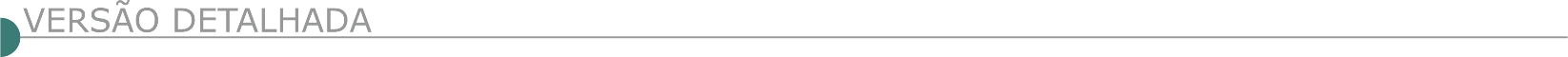 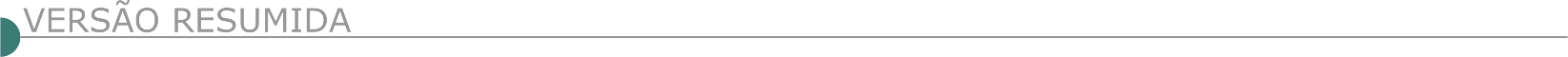   PREFEITURA MUNICIPAL DE ALTO CAPARAÓ PROCESSO LICITATÓRIO Nº 277/2020, TOMADA DE PREÇOS Nº 009/2020Objeto: contratação de empresa especializada para execução da obra de revitalização da praça da matriz de Alto Caparaó. A sessão pública ocorrerá no dia 22/10/2020, às 13h o edital na íntegra está disponível no site www.altocaparao.mg.gov.br. Maiores informações no tel.: (32) 3747.2507/2562.PROCESSO LICITATÓRIO Nº 278/2020, TOMADA DE PREÇOS Nº 010/2020Objeto: contratação de empresa especializada para execução da obra de acréscimo do muro de arrimo localizado na av. José Paulo Gerônimo. A sessão pública ocorrerá no dia 23/10/2020, às 13h o edital na íntegra está disponível no site www.altocaparao.mg.gov.br. Maiores informações no tel.: (32) 3747.2507/2562.   PREFEITURA MUNICIPAL DE BARRA LONGA –TOMADA DE PREÇOS Nº 012/2020Aviso de Licitação. Através da Presidente da Comissão Permanente de Licitação, faz tornar público que irá realizar licitação, menor valor global. OBJETO: Reforma da Escola Municipal Edmundo Mariano da Costa Lana, localizada na comunidade do Pouso Alto, município de Barra Longa/MG, cuja sessão de abertura de envelopes se dará em 03/11/2020 às 08:30 horas no prédio Sede da Prefeitura Municipal. O edital poderá ser retirado no site www.barralonga.mg.gov.br.  PREFEITURA MUNICIPAL DE CRUZÍLIA, PR 0092/2020 TOMADA DE PREÇOS Nº 003/2020Para contratação de empresa especializada em edificações para executar ampliação do refeitório e cozinha na E.M. Selma Magalhães Ferreira. Em atendimento a solicitação da Secretaria Municipal de Educação. Os envelopes de documentos e propostas deverão ser entregues à CPL até as 09:00 h do dia 22de outubro de 2020, no Departamento de Licitações do Município de Cruzília MG. Joaquim José Paranaíba – Prefeito Municipal.  PREFEITURA MUNICIPAL DE DOM SILVÉRIO. AVISO DE LICITAÇÃO TOMADA DE PREÇOS - N° 006/2020. A Prefeitura Municipal de Dom Silvério faz tornar pública licitação TP 006/2020, tendo por objeto: Execução de obra pública - recapeamento em CBUQ em diversas ruas do município e calçamento em paralelepípedo na Rua Miguel Antonio Araújo em Dom Silvério/MG. Data prevista para entrega da documentação de habilitação, propostas e abertura: 21/10/2020 às 08:30. Informações: telefone: (31) 3857- 1000. Obtenção do edital: https://domsilverio.mg.gov.br/servicos-aoscidadaos/licitacoes/.   PREFEITURA MUNICIPAL DE GUANHÃES/MG AVISO DE LICITAÇÃO TOMADA DE PREÇOS Nº 032/2020A Comissão Permanente de Licitação do Município de Guanhães/MG torna público para conhecimento dos interessados que realizará a Tomada de Preços nº 032/2020, Processo Licitatório nº 116/2020 – Objeto: Contratação de empresa especializada para execução de terraplanagem, pavimentação em PMF (Pré-Misturado a Frio) e=4,00cm na Rua Xisto de Carvalho, Bairro Amazonas, no Município de Guanhães/MG, no dia 21/10/2020 às 09:00 horas. O edital e anexos estão à disposição de interessados no Setor de Licitação, na sede da Prefeitura Municipal de Guanhães, localizada na Praça Néria Coelho Guimarães, nº 100, Centro, das 14:00 às 18:00 horas, no site: www.guanhaes.mg.gov.br, ou solicitado pelo e-mail: licitacoes@guanhaes.mg.gov.br. Maiores informações pelo telefone (33) 3421-1501. Stanley Ferreira Pimentel de Sena – Presidente da CPL. TOMADA DE PREÇOS Nº 031/2020.A Comissão Permanente de Licitação do Município de Guanhães/MG torna público para conhecimento dos interessados que realizará a Tomada de Preços nº 031/2020, Processo Licitatório nº 115/2020 – Objeto: Contratação de empresa especializada para execução de terraplanagem, pavimentação em PMF (Pré-Misturado a Frio) e=4,00cm na Rua das Castanheiras, Bairro Vista Alegre, no Município de Guanhães/MG, no dia 21/10/2020 às 14:00 horas. O edital e anexos estão à disposição de interessados no Setor de Licitação, na sede da Prefeitura Municipal de Guanhães, localizada na Praça Néria Coelho Guimarães, nº 100, Centro, das 14:00 às 18:00 horas, no site: www.guanhaes.mg.gov.br, ou solicitado pelo e-mail: licitacoes@guanhaes.mg.gov.br. Maiores informações pelo telefone (33) 3421-1501. Stanley Ferreira Pimentel de Sena – Presidente da CPL. 7 cm -05 1405373 - 1   PREFEITURA MUNICIPAL DE IBIÁ/MG TOMADA DE PREÇOS Nº 012/2020 A Prefeitura Municipal de Ibiá-MG torna público que, no dia 22/10/2020 às 08:30 horas, realizará licitação na modalidade TOMADA DE PREÇOS nº 012/2020 para a contratação de empresa especializada para execução de construção de Rede de Drenagem Pluvial na Rua Ronaldo Martins Vidal (ex Rua 27), bairro Jardim, na Cidade de Ibiá-MG, incluindo materiais e mão de obra, conforme as especificações técnicas previstas no projeto básico e documentos de suporte para a contratação. A aquisição do edital será feita através do site www.ibia.mg.gov.br - Maiores informações pelo telefone (34)3631-5754 – Marlene Aparecida de Souza Silva – Prefeita Municipal  PREFEITURA MUNICIPAL DE JEQUITIBÁ/MG T.P 19/2020. Torna público aos interessados que está realizando licitação pública, instaurada na modalidade Tomada de Preços nº 19/2020, Processo Licitatório nº: 157/2020 - cujo objeto é Contratação de Empresa especializada para execução de serviços de Reforma e adequação do CRAS – Centro de Referência da Assistência Social. O edital está à disposição dos interessados na sede do Município de 2ª a 6ª feira, de 8 horas às 16 horas ou através do site www.jequitiba.mg.gov.br. Os envelopes deverão ser protocolados até às 08 horas e 30 minutos do dia 23/10/2020 (sexta - feira). Mais informações poderão ser obtidas através do telefone (31) 3717-6222.  PREFEITURA MUNICIPAL DE MALACACHETA/MG, ATRAVÉS DO PREFEITO MUNICIPAL, TORNA PUBLICO ABERTURA DO PROCESSO LICITATÓRIO 051/20, TOMADA DE PREÇO - Nº 07/20TIPO: MENOR PREÇO GLOBAL, OBJETIVANDO A CONTRATAÇÃO EMPRESA ENGENHARIA PARA PAVIMENTAÇÃO EM PRE-MOLDADO DE CONCRETO, NA RUA SANTO ALVES PINHEIRO – BAIRRO ALVORADA, NESTE MUNICIPIO. A ABERTURA DO PROCESSO SERÁ DIA 23/10/20 ÀS 08:00MIN, NA SEDE DA PREFEITURA MUNICIPAL, PRAÇA MONS. JORGE LOPES DE OLIVEIRA, Nº 130 - CEP: 39.690-000. O EDITAL PODERÁ SER LIDO NA ÍNTEGRA E ADQUIRIDO ATRAVÉS DO EMAIL: licitar8666@hotmail.com ou Site Portal da Transparência.  PREFEITURA MUNICIPAL DE PARACATU / SECRETARIA MUNICIPAL DE MEIO AMBIENTE. AVISO DE LICITAÇÃO. CONCORRÊNCIA PÚBLICA Nº 19/2020. PROCESSO DE COMPRA Nº 327/2020 Tipo: Menor Preço Global. Objeto: CONTRATAÇÃO DE EMPRESA PARA A EXECUÇÃO DAS OBRAS DE REFORMA DA PRAÇA CÂNDIDO ULHOA, LOCALIZADA NO CENTRO DO MUNICÍPIO DE PARACATU-MG, CONFORME: PROJETOS, ESPECIFICAÇÕES, PLANILHAS E CRONOGRAMA. Local da realização da sessão pública do pregão: Prefeitura Municipal de Paracatu, sediada à na Rua da Contagem, nº 2.045 – Bairro: Paracatuzinho, no dia 06-11-2020 às 09:00h. EDITAL na íntegra: à disposição dos interessados na Superintendência de Licitações e Contratos - situada na Rua da Contagem, nº 2.045 – Bairro: Paracatuzinho e no site da Prefeitura www.paracatu.mg.gov.br.  PREFEITURA MUNICIPAL DE SANTA VITÓRIA/MG, ATRAVÉS DA COMISSÃO PERMANENTE DE LICITAÇÃO, TORNA PÚBLICO A TODOS OS INTERESSADOS, QUE FARÁ REALIZAR O PROCESSO LICITATÓRIO Nº 106/2020, NA MODALIDADE CONCORRÊNCIA PÚBLICA N° 004/2020. Abertura: 10 de novembro de 2020. Local: Prédio da Prefeitura Municipal. Tipo: Licitação MENOR PREÇO GLOBAL, sob o REGIME DE EMPREITADA POR PREÇO GLOBAL. Objeto: Objetivando a execução de obras de canalização do Córrego Santa Vitória, mediante Contrato de Financiamento nº 0505.489-09, celebrado entre o Município de Santa Vitória e a Caixa Econômica Federal – CEF no âmbito do Programa Saneamento para Todos, conforme projetos básicos e executivos, memoriais descritivos, planilhas de quantitativo e preços, cronograma físico financeiro, e ainda na forma e condições constantes neste ato convocatório. Demais informações pelo tel. (34)3251-8531 das 12hs às 18hs e-mail licitação@santavitoria.mg.gov.br/comissão.permanente@santavitoria.mg.gov.br.   PREFEITURA MUNICIPAL DE SANTANA DE PIRAPAMA AVISO DE LICITAÇÃO TP 09/20.Torna público a abertura do Processo Licitatório 057/2020 - Tomada de Preço 09/2020, que será realizado no dia 23 de outubro de 2020 ás 09:00, objeto: Calçamento e recuperação de calçamento em bloquete sextavado de concreto 35Mpa, nas Ruas Sinval Pereira da Silva e Maria Francisca de Jesus no Bairro Santos Reis e Ruas Sete de Setembro e Major Luís Gomes no Centro da Sede do Município de Santana de Pirapama/MG. O Edital poderá ser obtido através do e-mail: licitacao@santanadepirapama.mg.gov.br ou do site: http:// www.santanadepirapama.mg.gov.br/.   PREFEITURA MUNICIPAL DE SANTANA DO RIACHO COMISSÃO DE LICITAÇÃO EDITAL P.L. 096 - T.P. 009PAVIMENTAÇÃO DE LOGRADOUROS PÚBLICOS Prefeitura Municipal de Santana do Riacho-MG – torna público: Processo licitatório – 096/PMSR/2020- Tomada de Preço 009/PMSR/2020 - Objeto: “SELEÇÃO E CONTRATAÇÃO DE EMPRESA ESPECIALIZADA PARA EXECUÇÃO DE OBRA DE PAVIMENTAÇÃO DE LOGRADOUROS PÚBLICOS NA SEDE DO MUNICÍPIO DE SANTANA DO RIACHO-MG, PARA ATENDER VERBA ORÇAMENTÁRIA/FINANCEIRA ESPECÍFICA.” Conforme valores estimados na planilha orçamentária anexada à presente, nos termos específicos constante do anexo I deste edital – Termo de Referência e memorial descritivo. Data da Abertura: 21/10/2020 Horário: 09:00horas Maiores Informações: Tel.: 31 - 3718-6104 ou e-mail: licitacoes@santanadoriacho.mg.gov.br.   PREFEITURA MUNICIPAL DE SANTO ANTÔNIO DO MONTE COMUNICA QUE FARÁ REALIZAR PROCEDIMENTO LICITATÓRIO NA MODALIDADE PREGÃO PRESENCIAL Nº. 057/2020Tipo Menor Preço Global, referente à contratação de empresa para proceder à reforma do Poliesportivo Joaquim Batista de Oliveira. Entrega dos envelopes: Até 21/10/2020 as 09:00 horas. Informações/Edital: www.samonte.mg.gov.br ou Praça Getúlio Vargas, 18 – Centro em Santo Antônio do Monte – MG – Telefax (37) 3281 7328 Horário: 13:00 as 17:00 horas.  PREFEITURA MUNICIPAL DE UBERLÂNDIA MG T.P 672/2020 AVISO DE LICITAÇÃO. TOMADA DE PREÇOS Nº. 672/2020.TIPO “MENOR PREÇO GLOBAL” Secretarias Municipais De Desenvolvimento Social, Trabalho E Habitação De Obras, por meio da DIRETORIA DE COMPRAS – Farão realizar licitação supramencionada. Objeto: Seleção e contratação de empresa para Execução De Construção Do Centro De Referência Profissionalizante – CRP DO LUIZOTE DE FREITAS, sito à Rua Roberto Magonari, s/nº, em Uberlândia/MG, com o fornecimento de material e mão de obra. Os documentos que integram o edital serão disponibilizados somente no site de licitações da Prefeitura Municipal de Uberlândia e no endereço eletrônico www.uberlandia.mg.gov.br. A Sessão Pública para entrega dos Envelopes das propostas e documentação será no dia: 29/10/2020, às 13:00 horas, na Galeria Ido Finotti, na Av. Anselmo Alves dos Santos, nº. 600, bairro Santa Mônica, Uberlândia/MG, CEP 38.408-150.  UNIVERSIDADE FEDERAL DE ITAJUBÁ AVISO DE LICITAÇÃO RDC ELETRÔNICO Nº 2/2020 - UASG 153030 Nº PROCESSO: 23088021717202020. Objeto: Contratação de empresa do ramo de construção civil para execução da Praça de Empreendedorismo e Inovação, incluindo o fornecimento de materiais e mão de obra. Total de Itens Licitados: 1. Edital: 07/10/2020 das 08h00 às 17h00. Endereço: Av. Bps, Nr. 1303 - Bairro Pinheirinho, - Itajubá/MG ou https://www.gov.br/compras/edital/153030-99-00002-2020. Entrega das Propostas: a partir de 07/10/2020 às 08h00 no site www.comprasnet.gov.br. Abertura das Propostas: 30/10/2020 às 09h00 no site www.comprasnet.gov.br.   DNIT - SUPERINTENDÊNCIA REGIONAL NO MARANHÃO AVISO DE REABERTURA DE PRAZO PREGÃO Nº 317/2020 Comunicamos a reabertura da licitação supracitada, publicada no D.O.U de 22/09/2020. Objeto: Pregão Eletrônico - Contratação de empresa para Execução de Serviços de Manutenção (Conservação/Recuperação) rodoviária referente ao Plano Anual de Trabalho e Orçamento P.A.T.O na Rodovia BR-226/MA, Trecho: Entr. BR-316(A) (Div. PI/MA) (Teresina/Timon) Divisa MA/TO; Sub-trecho: km 100 (Início de Pavimentação) Entr. BR-135 (A)/MA-127; Segmento: km 99,40 ao km 201,90; Extensão: 102,50 km, a cargo do DNIT, sob a coordenação da Superintendência Regional DNIT/MA. Entrega das Propostas: a partir de 22/09/2020 às 08h00 no site www.comprasnet.gov.br. Abertura das Propostas: 13/10/2020, às 15h00 no site www.comprasnet.gov.br. BÓRGÃO LICITANTE: PREFEITURA MUNICIPAL DE CONTAGEMEDITAL: RDC PRESENCIAL Nº 002/2020Endereço: Madre Margherita Fontanaresa, 432, 3º andar - Bairro Eldorado - Contagem/MGTel.: (0**31) 3391.9352 e 99317 4636, de segunda à sexta-feira, no horário de 8:00 às 13:00 horas,Endereço: Madre Margherita Fontanaresa, 432, 3º andar - Bairro Eldorado - Contagem/MGTel.: (0**31) 3391.9352 e 99317 4636, de segunda à sexta-feira, no horário de 8:00 às 13:00 horas,OBJETO:  A PREFEITURA MUNICIPAL DE CONTAGEM, POR MEIO DA SECRETARIA MUNICIPAL DE OBRAS E SERVIÇOS URBANOS (SEMOBS), TORNA PÚBLICO, PARA CONHECIMENTO DOS INTERESSADOS, QUE FARÁ REALIZAR LICITAÇÃO NA SEGUINTE MODALIDADE: RDC PRESENCIAL N. 002/2020 – PA 152/2020, TIPO MAIOR DESCONTO, PARA CONTRATAÇÃO DE EMPRESA DE ENGENHARIA, PELO REGIME DE EMPREITADA, POR PREÇOS UNITÁRIOS, PARA SERVIÇOS DE MANUTENÇÃO, RESTAURAÇÃO E MELHORIAS EM VIAS E LOGRADOUROS PÚBLICOS PAVIMENTADOS E NÃO PAVIMENTADOS NO MUNICÍPIO DE CONTAGEM – MG.DATAS: Entrega: 04/11/2020, até às 09:00Abertura: 04/11/2020, às 09:00Os interessados poderão ler e obter o texto integral deste Edital e seus anexos, que estarão disponíveis a partir do dia 09 (nove) de outubro de 2020, no site www.contagem.mg.gov.br/licitações devendo o interessado preencher seus dados para a retirada do mesmo ou na sala da Comissão Permanente de Licitação, da Secretaria Municipal de Obras e Serviços Urbanos (SEMOBS), situada à rua Madre Margherita Fontanaresa, 432, 3º andar – Bairro Eldorado - Contagem/ MG, tel.: (031) 3391.9352 e 99317.4636, de segunda à sexta-feira, no horário de 8:00 às 13:00 horas, por meio da obtenção do DVD correspondente. No ato de aquisição do DVD, os interessados deverão fornecer outro DVD, sem qualquer uso e ainda, OBRIGATORIAMENTE, informar, por meio de carta, os seguintes dados: razão social ou denominação completa da empresa, CNPJ/MF, endereço completo, telefone, e -mail e nome da pessoa para contato. João Batista dos Mares Guia. Secretário de Obras e Serviços Urbanos.ÓRGÃO LICITANTE: COMPANHIA DE GÁS DE MINAS GERAIS – GASMIG EDITAL: MODO DE DISPUTA FECHADO FMP-0002/20Endereço: Av. José Américo Cançado Bahia, 1.009, Cidade Industrial, Contagem – MG.Maiores Informações: E-mail: licita@gasmig.com.br. http://www.gasmig.com.br/Licitacoes/Paginas/Proximas-Aberturas.aspx Endereço: Av. José Américo Cançado Bahia, 1.009, Cidade Industrial, Contagem – MG.Maiores Informações: E-mail: licita@gasmig.com.br. http://www.gasmig.com.br/Licitacoes/Paginas/Proximas-Aberturas.aspx OBJETO: GASMIG AVISO DE EDITAL - CONTRATAÇÃO DE EMPRESA ESPECIALIZADA PARA PRESTAÇÃO DE SERVIÇOS DE AUXÍLIO À CAPTAÇÃO, ELABORAÇÃO DE PROJETO EXECUTIVO DE REDES INTERNAS DE EDIFICAÇÕES NOVAS, PROJETO EXECUTIVO E PROJETO FOTOGRÁFICO DE ADAPTAÇÃO DE REDES INTERNAS DE EDIFICAÇÕES EXISTENTES, CONSTRUÇÃO, MONTAGEM, ADEQUAÇÃO, REFORMA DE REDES INTERNAS EXISTENTES, ADEQUAÇÃO DE AMBIENTES DE EDIFICAÇÕES EXISTENTES, ENSAIOS E TESTES APÓS CONSTRUÇÃO E COMISSIONAMENTO PRÉ-OPERACIONAL DE RAMAL DE RUA E DE ATENDIMENTO, CONSTRUÇÃO, MONTAGEM, ENSAIOS E TESTES APÓS CONSTRUÇÃO E COMISSIONAMENTO PRÉ-OPERACIONAL DE REDES INTERNAS DE EDIFICAÇÕES NOVAS E ADAPTAÇÕES DE REDES INTERNAS DE EDIFICAÇÕES EXISTENTES, ELABORAÇÃO DE TESTES DE ESTANQUEIDADE E LAUDO DE INSPEÇÃO DE REDES INTERNAS DE EDIFICAÇÕES EXISTENTES, RECENSEAMENTO E CONVERSÃO DE EQUIPAMENTOS A GÁS E ASSISTÊNCIA TÉCNICA PÓS VENDA PARA ATENDIMENTO AOS NOVOS CLIENTES RESIDENCIAIS E DE PEQUENO COMÉRCIO NA REGIÃO METROPOLITANA DE BELO HORIZONTE COMPOSTA PELOS MUNICÍPIOS DEFINIDOS NA LEI COMPLEMENTAR Nº 26, DE 14 DE JANEIRO DE 1993, EM CONFORMIDADE COM O TERMO DE REFERÊNCIA, ANEXO I E DEMAIS ANEXOS TÉCNICOS, EM DOIS LOTES.  DATAS:Entrega: 30/10/2020, até às 09:30.Data e horário da abertura da sessão pública: dia 30/10/2020 às 10:00  OBSERVAÇÕES: Este Edital estará à disposição das empresas interessadas a partir do dia 07/10/2020. A baixa do Edital de licitação, por meio do site http://www.gasmig.com.br/Licitacoes/Paginas/Proximas-Aberturas.aspx, será feita gratuitamente.ÓRGÃO LICITANTE: COMPANHIA DE DESENVOLVIMENTO DOS VALES DOSÃO FRANCISCO E DO PARNAÍBA -1ª SUPERINTENDÊNCIA REGIONALEDITAL: AVISO DE ALTERAÇÃO RDC ELETRÔNICO Nº 21/2020 - UASG 195005 Nº Processo: 59510000265202052Endereço: Av. Geraldo Athayde, N.º 483, Alto São João Alto São João - MONTES CLAROS - MG. Site www.comprasnet.gov.br Endereço: Av. Geraldo Athayde, N.º 483, Alto São João Alto São João - MONTES CLAROS - MG. Site www.comprasnet.gov.br Execução das obras e serviços com vistas à implantação de ações de recuperação hidroambiental da microbacia do córrego Almas, localizada no município de Bonfinópolis de Minas, estado de Minas Gerais. Total de Itens Licitados: 00001 Novo Edital: 07/10/2020 das 08h00 às 12h00 e de14h00 às 17h59. DATAS: Entrega: 30/10/2020, até às 09:00Abertura: 30/10/2020, às 10:00ÓRGÃO LICITANTE: INSTITUTO FEDERAL DE EDUCAÇÃO, CIÊNCIA E TECNOLOGIA SUDESTE DE MINAS GERAISEDITAL: AVISO DE LICITAÇÃO RDC ELETRÔNICO Nº 16/2020 - UASG 158123 Nº Processo: 23223003481202048.EDITAL: AVISO DE LICITAÇÃO RDC ELETRÔNICO Nº 16/2020 - UASG 158123 Nº Processo: 23223003481202048.Endereço: Rua Luz Interior, 360 - Bairro Santa Luzia, - Juiz de Fora/MG ou https://www.gov.br/compras/edital/158123-99- 00016-2020. Site www.comprasnet.gov.brEndereço: Rua Luz Interior, 360 - Bairro Santa Luzia, - Juiz de Fora/MG ou https://www.gov.br/compras/edital/158123-99- 00016-2020. Site www.comprasnet.gov.brEndereço: Rua Luz Interior, 360 - Bairro Santa Luzia, - Juiz de Fora/MG ou https://www.gov.br/compras/edital/158123-99- 00016-2020. Site www.comprasnet.gov.brObjeto: Contratação de empresa para execução da conclusão da obra de construção do bloco Q do Campus Juiz de Fora. Total de Itens Licitados: 1.Objeto: Contratação de empresa para execução da conclusão da obra de construção do bloco Q do Campus Juiz de Fora. Total de Itens Licitados: 1.DATAS: Entrega: 30/10/2020, até às 08:00Abertura: 30/10/2020, às 08:30ÓRGÃO LICITANTE: EMPRESA BAIANA DE ÁGUAS E SANEAMENTO S.A.  – EMBASA – SEC. DE INFR. HÍDRICA E SANEAMENTOEDITAL: AVISO DA LICITAÇÃO Nº 146/20Endereço: 4th - Atenue, 420 - Centro Administrativo da Bahia, Salvador - BA, 41745-002Edifício Sede da EMBASA - Centro Administrativo da Bahia. Informações complementares através dos Telefones: (71) 3372-4764/4756 ou pelo e-mail: plc.esclarecimentos@embasa.ba.gov.br - http://diarios.egba.ba.gov.br/html/_DODia/DO_frm0.html. Endereço: 4th - Atenue, 420 - Centro Administrativo da Bahia, Salvador - BA, 41745-002Edifício Sede da EMBASA - Centro Administrativo da Bahia. Informações complementares através dos Telefones: (71) 3372-4764/4756 ou pelo e-mail: plc.esclarecimentos@embasa.ba.gov.br - http://diarios.egba.ba.gov.br/html/_DODia/DO_frm0.html. A EMBASA TORNA PÚBLICO QUE REALIZARÁ A LICITAÇÃO N.º 146/20, PROCESSADA DE ACORDO COM AS DISPOSIÇÕES DA LEI Nº 13.303/2016, LEI COMPLEMENTAR 123/2006 E REGULAMENTO INTERNO DE LICITAÇÕES E CONTRATOS DA EMBASA. OBJETO: ADENSAMENTO DE BACIAS COM EXECUÇÃO DE REDES E RAMAIS PREDIAIS NO SISTEMA DE ESGOTAMENTO SANITÁRIO DE ITABATÃ/BA. DATAS: Entrega: 30/10/2020, até às 09:00Abertura: 30/10/2020, às 09:00Recursos Financeiros: Benefício Fiscal - Redução 75% IRPJ. O Edital e seus anexos encontram-se disponíveis para download no site http://www.licitacoes-e.com.br/. (Licitação BB nº: 838822). O cadastro da proposta deverá ser feito no site http://www.licitacoes-e.com.br/, antes da abertura da sessão pública. Informações através do e-mail: mailto:plc.esclarecimentos@embasa.ba.gov.br ou por telefone: (71) 3372-4756/4764. Salvador, 06 de outubro de 2020 - Carlos Luís Lessa e Silva - Presidente da Comissão.